Crowmoor Primary School & NurseryCrowmere Road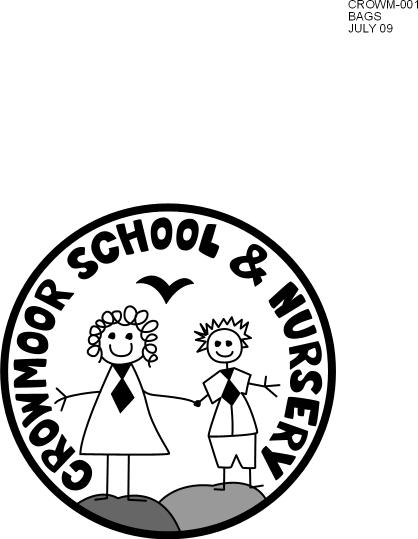 ShrewsburyShropshireSY2 5JJ Telephone: 01743 235549Fax: 01743 243129admin@crowmoorschool.co.uk www.crowmoorschool.co.uk Headteacher: Mr A J Parkhurst JPDeputy Headteacher: Mrs J ParkhurstSchool Business Manager: Miss H CavePerson Specification : Academic MentorEssential qualifications:Have a university degree (2.2) or aboveOr have Qualified Teacher Status (QTS)Must have Level 4 (Grade C) or above in GCSE Maths and English or equivalent qualifications (Please note you will be asked to provide copies of these qualifications during the application process)Enjoy working with pupils who often find learning difficult and have bucket-loads of patience Be 100% focused on child protection. Hold or be able to obtain a full Disclosure and Barring service certificate and be suitable to work with childrenBe able to assess and record results to prove progressionAcademic Mentors must have the right to work in the UK for the duration of the programmeDesirableA great sense of humourEmpathy with others and their circumstancesA can do rather than a can’t do attitude to pupils succeedingBe a positive team player and able to take instruction from school professionalsA specific desire to work in a challenging environment where making a difference is a moral and professional imperative